                           1st Grade Supply List                                    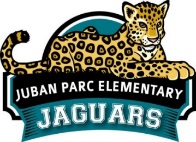 2022-2023Please bring the $35 student operational fee to Meet the Teacher.All Students2 pack Black Expo Chisel Point Markers1   2 pack Yellow Highlighters1	box of Kleenex2  rolls of paper towels4  packs of 24 Count CRAYOLA crayons 	pack of CRAYOLA Markers2  double pack of Elmer’s glue sticks containers of Clorox Wipes2  blue plastic folder with prongs and pockets    2  green plastic folder with prongs and pockets4  erasers (big & pink)set of headphones for computer use (NO earbuds)1   set of rounded tip scissors1 pack of multi-colored construction paperOptional:  Additional Clorox wipes, paper towels, Kleenex, ream of paperJPE Meet the Teacher event will be held on Monday, August 8th from 1:00-3:00 P.M. 